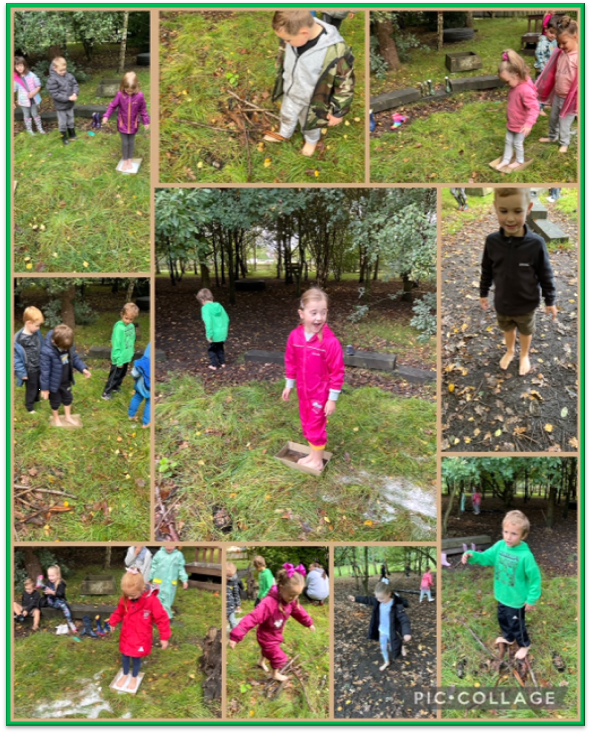 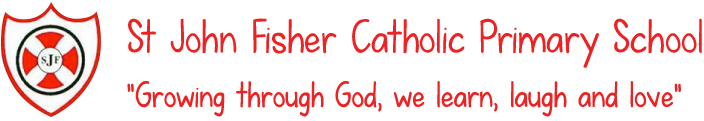 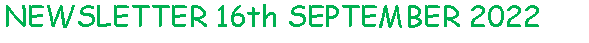 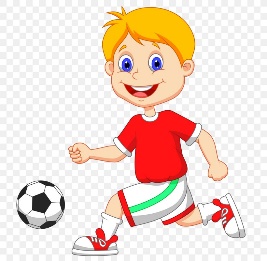 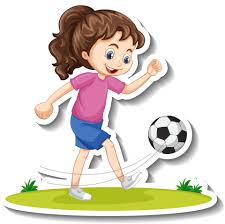 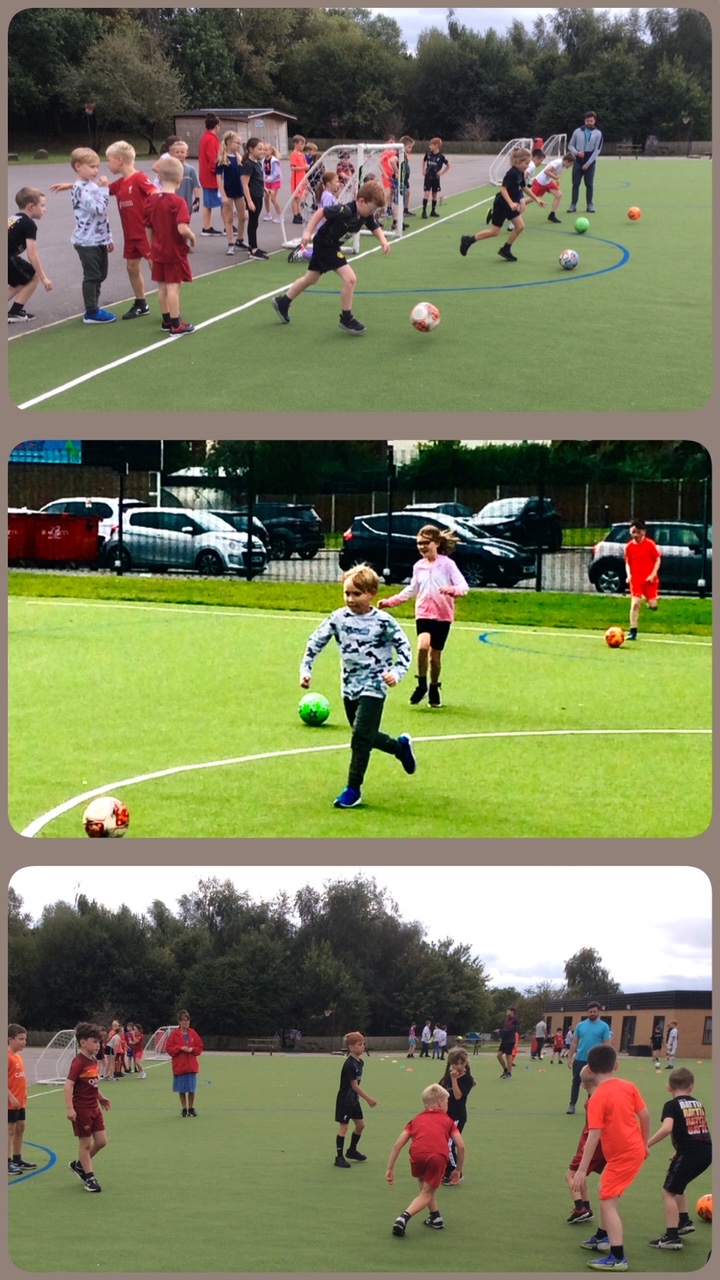 The new after school football club on Wednesday was a huge success.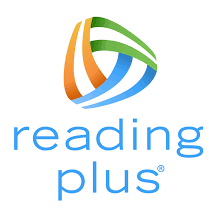 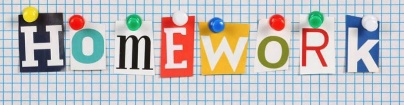 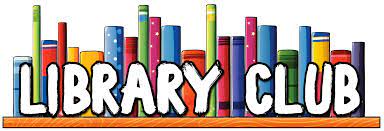 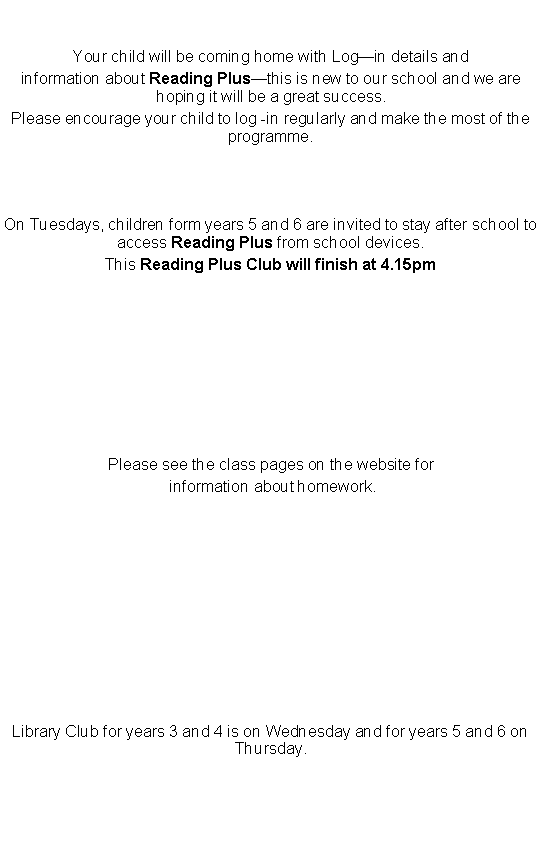 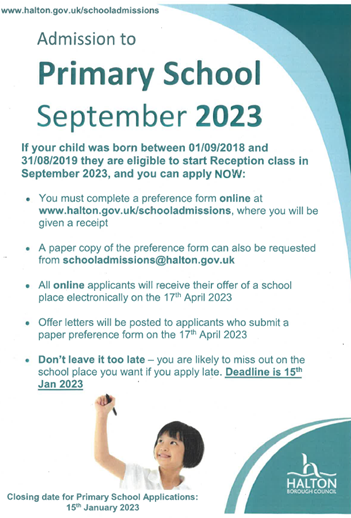 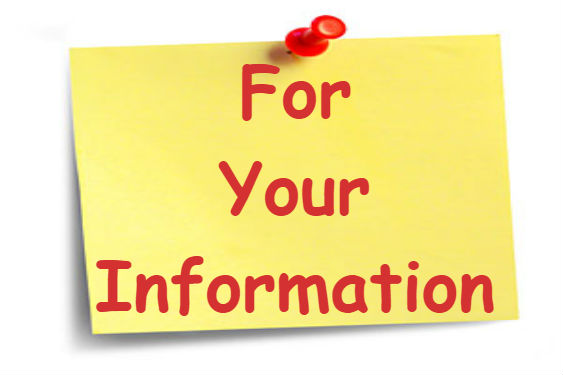 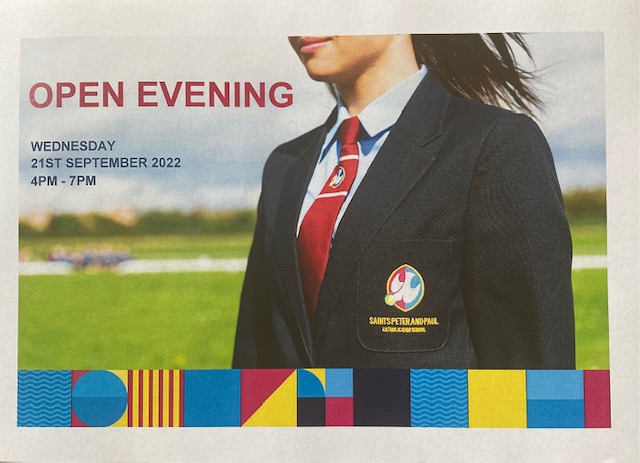 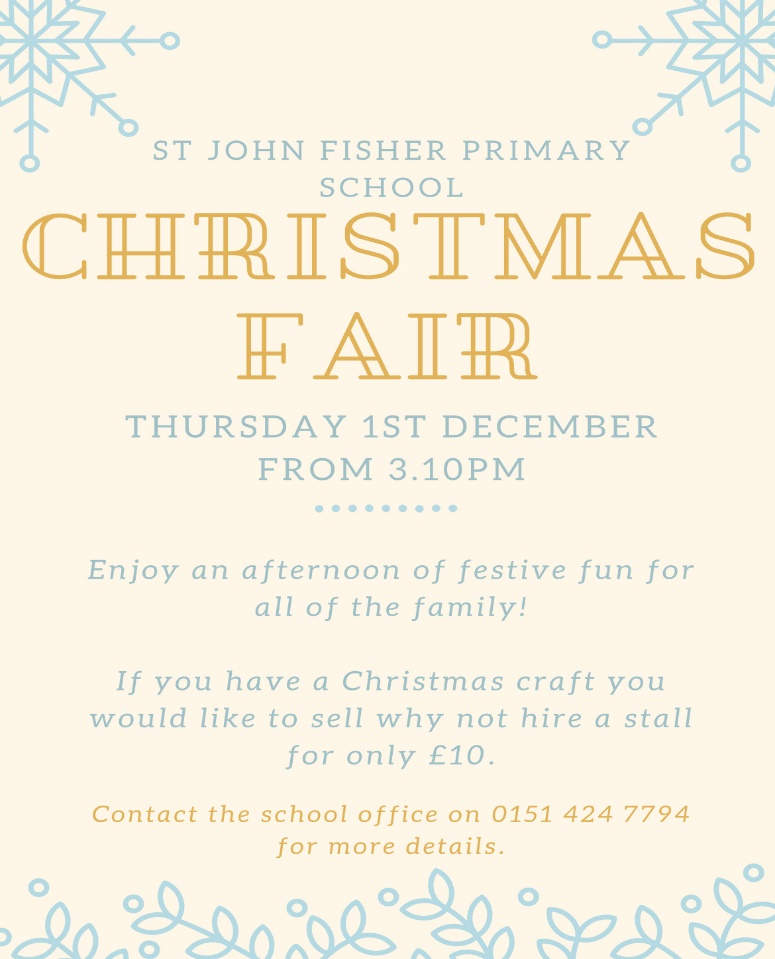 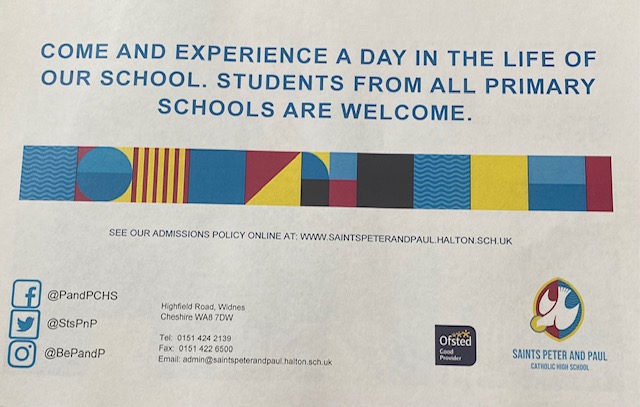 Awards—Congratulations to the following children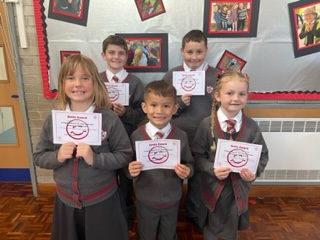 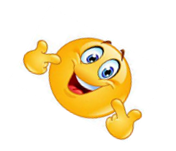 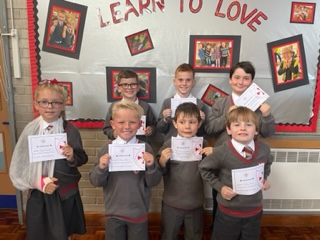 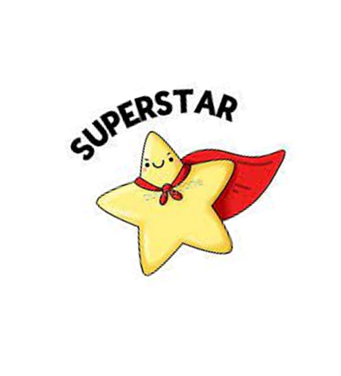 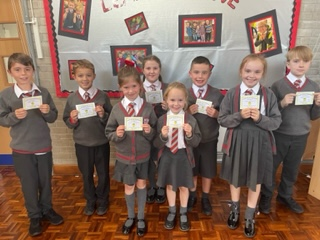 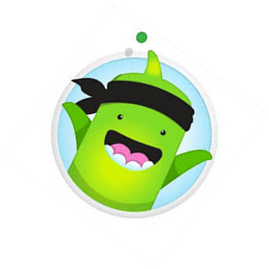 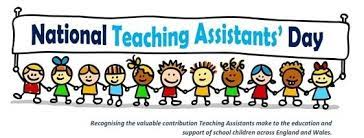 Today, Friday, 16th September is National Teaching Assistants' Day, so we want to thank our teaching assistants and recognise the valuable contribution that they make to our children.  During assembly, the children shown their appreciation by giving all our assistants a huge round of applause.  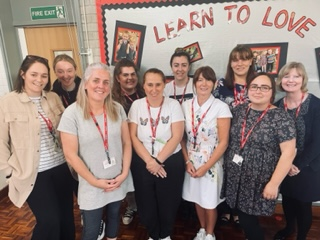 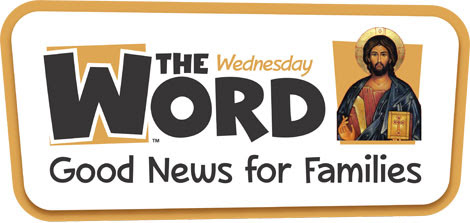 Here is the link if you wish to have a look at the Wednesday Word:https://www.paperturn-view.com/uk/wednesday-word/trustworthy?pid=MTA101634&v=68.914th September 2022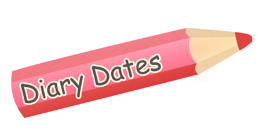 Week beginning 26th September 		Scholastic Book Fair30th September 					Macmillan Coffee Morning6th October 						School Census Day7th October						School photos13th October						Reception open evening14th October						Harvest Festival19th & 20th October				Parents Evening21st October						Inset Day24th October 					Half Term